The Nervous SystemThe Nervous SystemComplete the activities in this order. As you do the activities answer these questions. Type your answers in a different color. Watch and Listen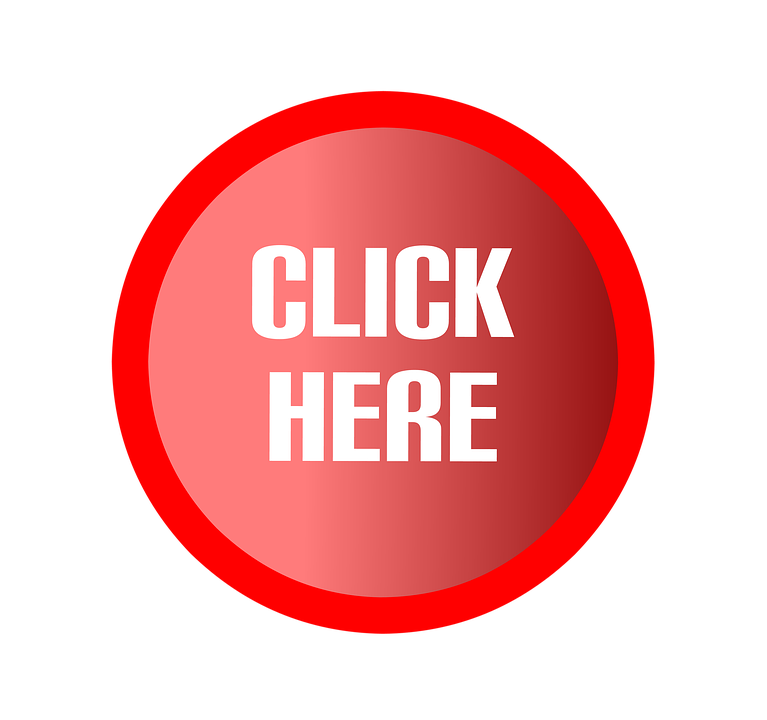 What are the two parts of the nervous system? What organs are in the central nervous system? What organs are in the peripheral nervous system? How many parts does the brain have? Which is the largest part? What does it control? What is the 2nd major part of the brain? What does it control? What is the last major part of the brain? What does it control? What is the peripheral nervous system made of? What is the function of the peripheral nervous system? ReadClick the image to access the link. 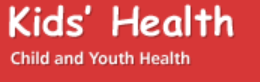 What is the nervous system? What protects the brain?What are 3 ways to keep your nervous system healthy? IdentifyName the parts of the brain. Answer on the right. 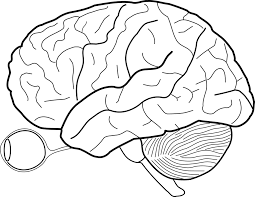 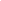 ...Question? Do you have any questions or misunderstandings about the nervous system?  EXPLAINEXPLAIN               QUESTION                                ANSWER               QUESTION                                ANSWERHow does the nervous system help you to survive? Which part of the brain controls the five senses? How can that help with survival? What organ connects the brain to the peripheral nerves? Early FinisherEarly FinisherIf you finish early, use the links to the right to learn more about the nervous system. https://www.youtube.com/watch?v=zmXSDic2ce0https://www.youtube.com/watch?v=ndDpjT0_IM0https://quizlet.com/433801517/match